Reduced hepatic steatosis is associated with higher risk of hepatocellular carcinoma in chronic hepatitis B infectionLung-Yi Mak, Rex Wan-Hin Hui, James Fung, Fen Liu, Danny Ka-Ho Wong, Ka-Shing Cheung, Man-Fung Yuen, Wai-Kay SetoSupplementary AppendixSupplementary table 1. Histological evaluation at the time of HCC diagnosis in 22 patients 1=yes, 0=no, CAP: controlled attenuation parameter, HCC: hepatocellular carcinoma, LS: liver stiffness, TE: transient elastographyText highlighted in red denotes presence of advanced liver fibrosis/ cirrhosis on either transient elastography or histologyText highlighted in green denotes presence of hepatic steatosis on either transient elastography or histology Supplementary table 2. Univariate analysis of risk factors for HCC development in all patients (N=2403)Supplementary table 3. Sensitivity analysis of multivariate regression on risk of HCC in all patientsSupplementary table 4. Univariate analysis of risk factors for HCC development in NA-treated patients (N=1349)Supplementary table 5. Multivariate Cox regression analysis of risk factors for HCC development NA-treated patientsALBI: Albumin-BilirubinAssociated univariate analysis presented in Supplementary Table 4.(Albumin and bilirubin were incorporated in ALBI score)Supplementary table 6. Sensitivity analysis of multivariate regression on risk of HCC in NA-treated patientsSupplementary table 7. Baseline characteristics after propensity score matching* Supplementary figure 1. Cumulative HCC-free survival stratified by different degrees of hepatic steatosis in all patients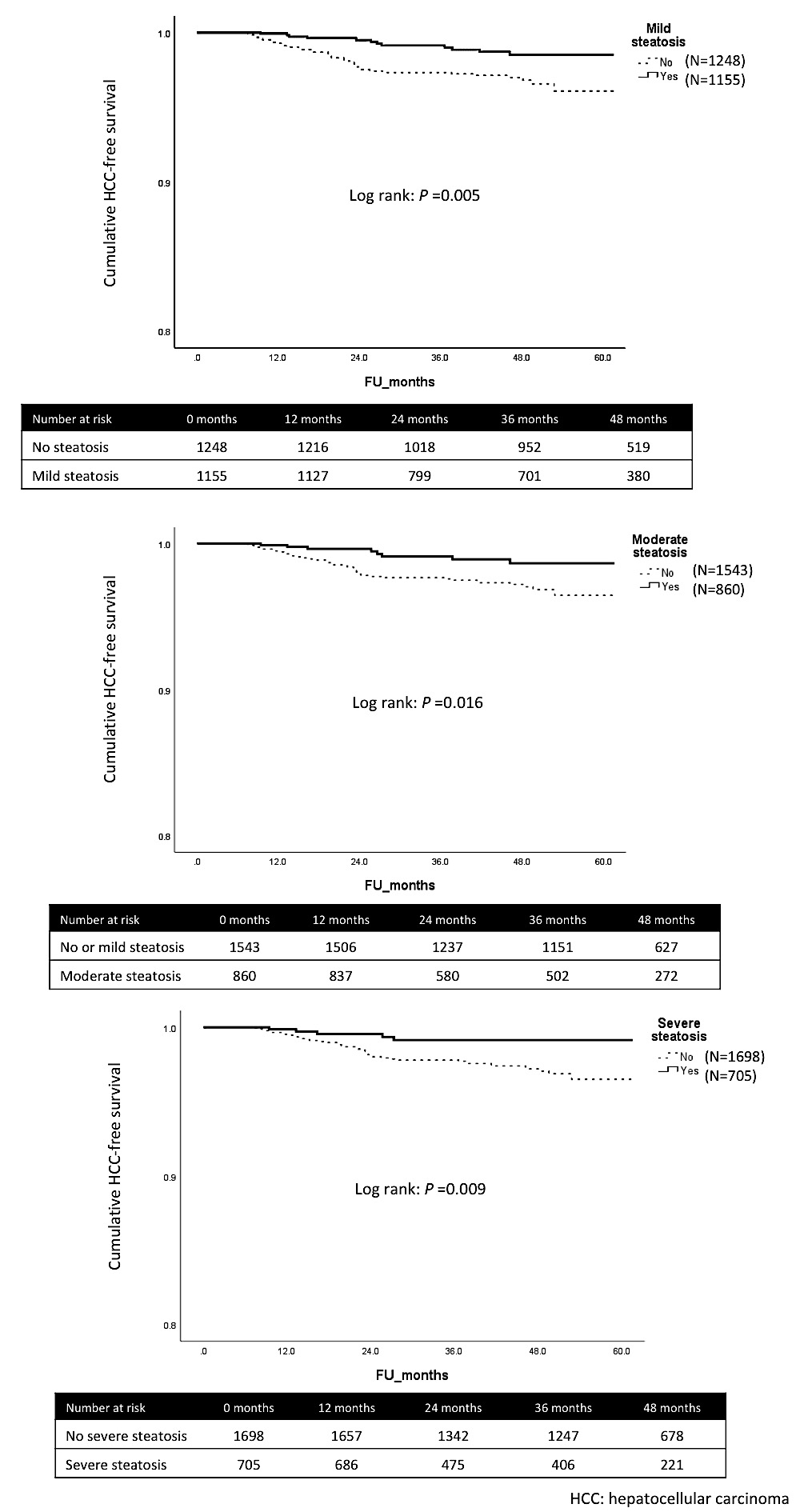 Supplementary figure 2. Cumulative HCC-free survival stratified by the severity of hepatic steatosis in NA-treated patients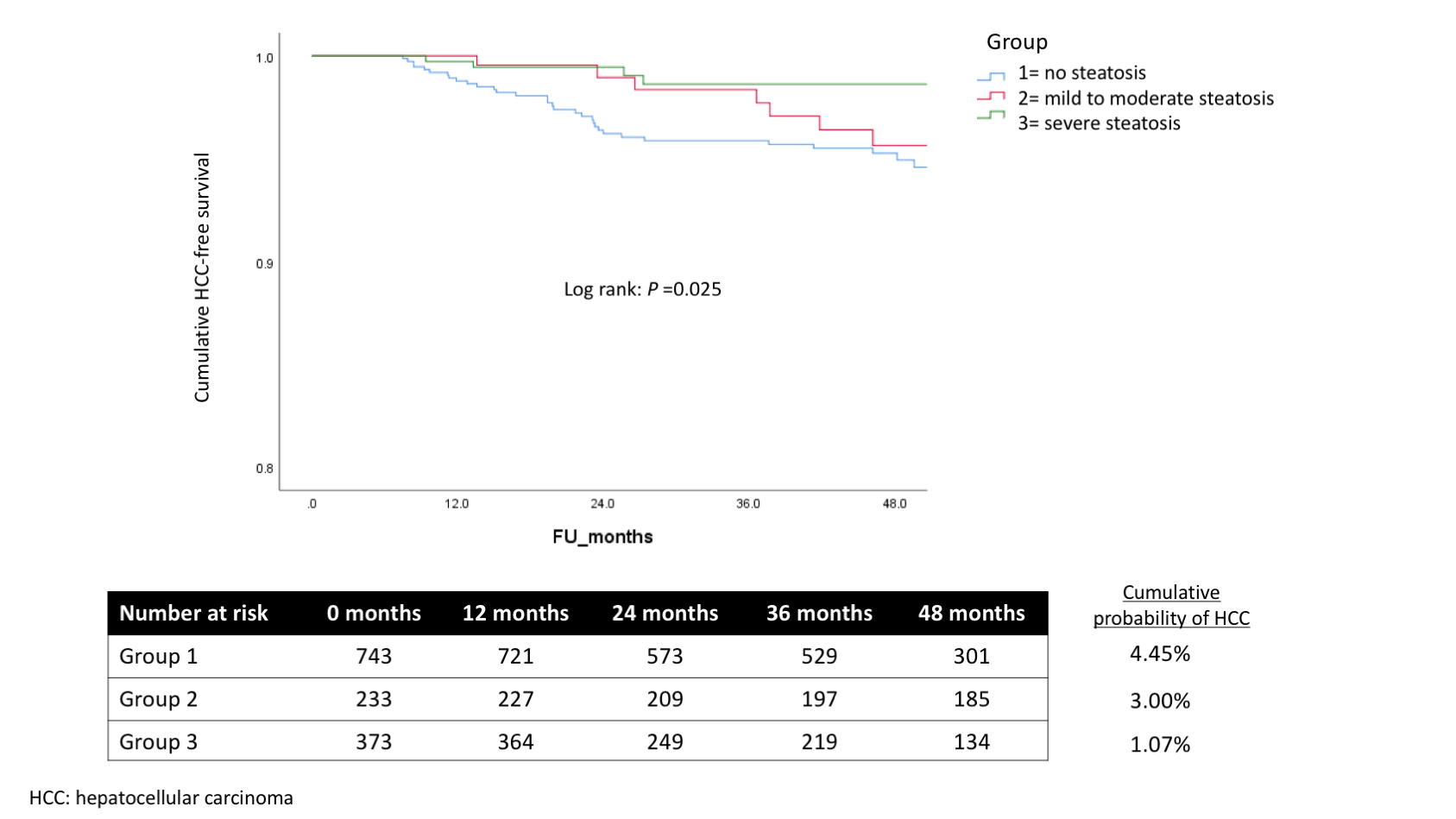 Supplementary figure 3. Cumulative HCC-free survival stratified by different degrees of hepatic steatosis in NA-treated patients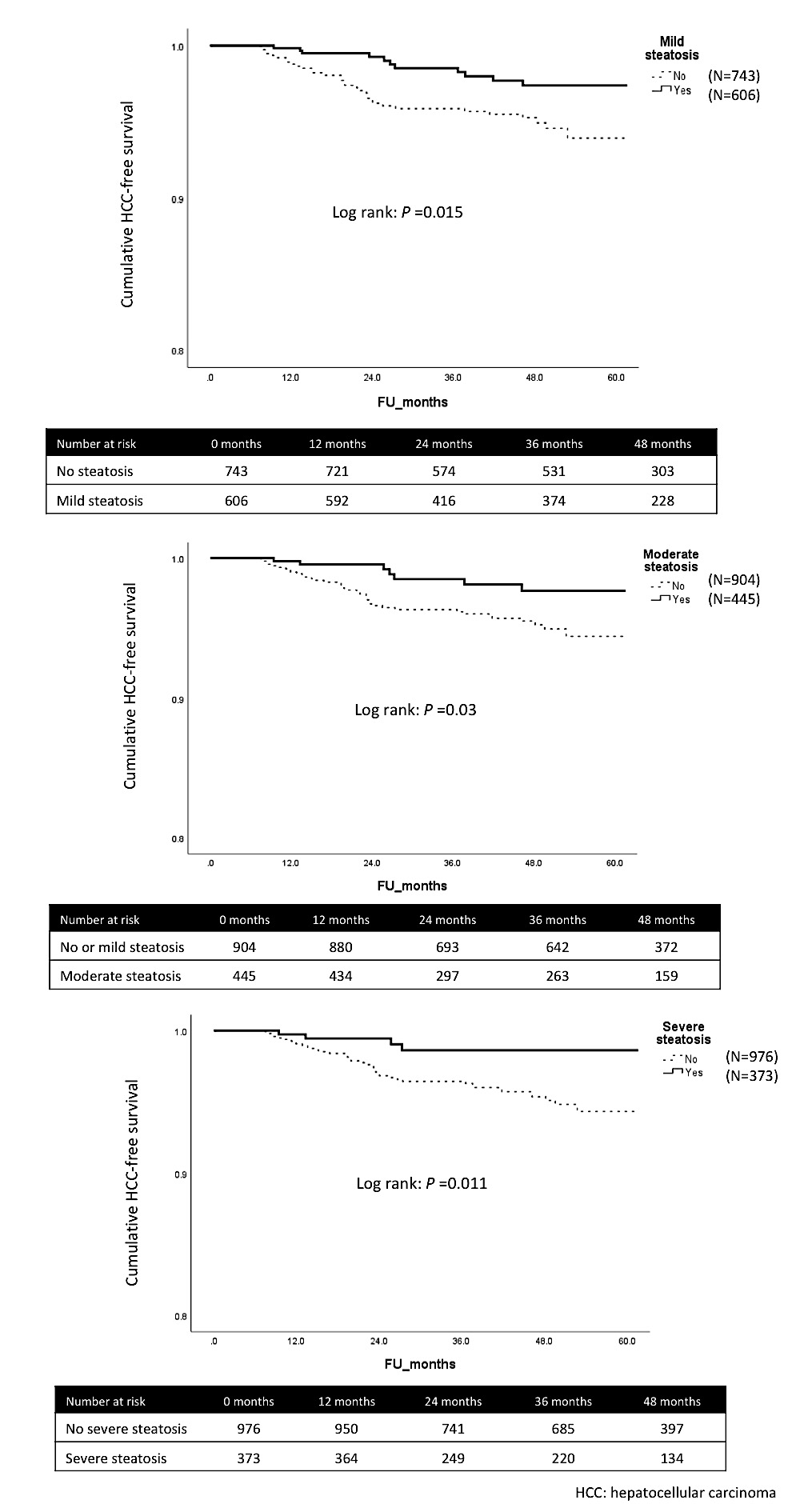 Supplementary Figure 4. Potential link between hepatic fat, fibrosis and hepatocellular carcinoma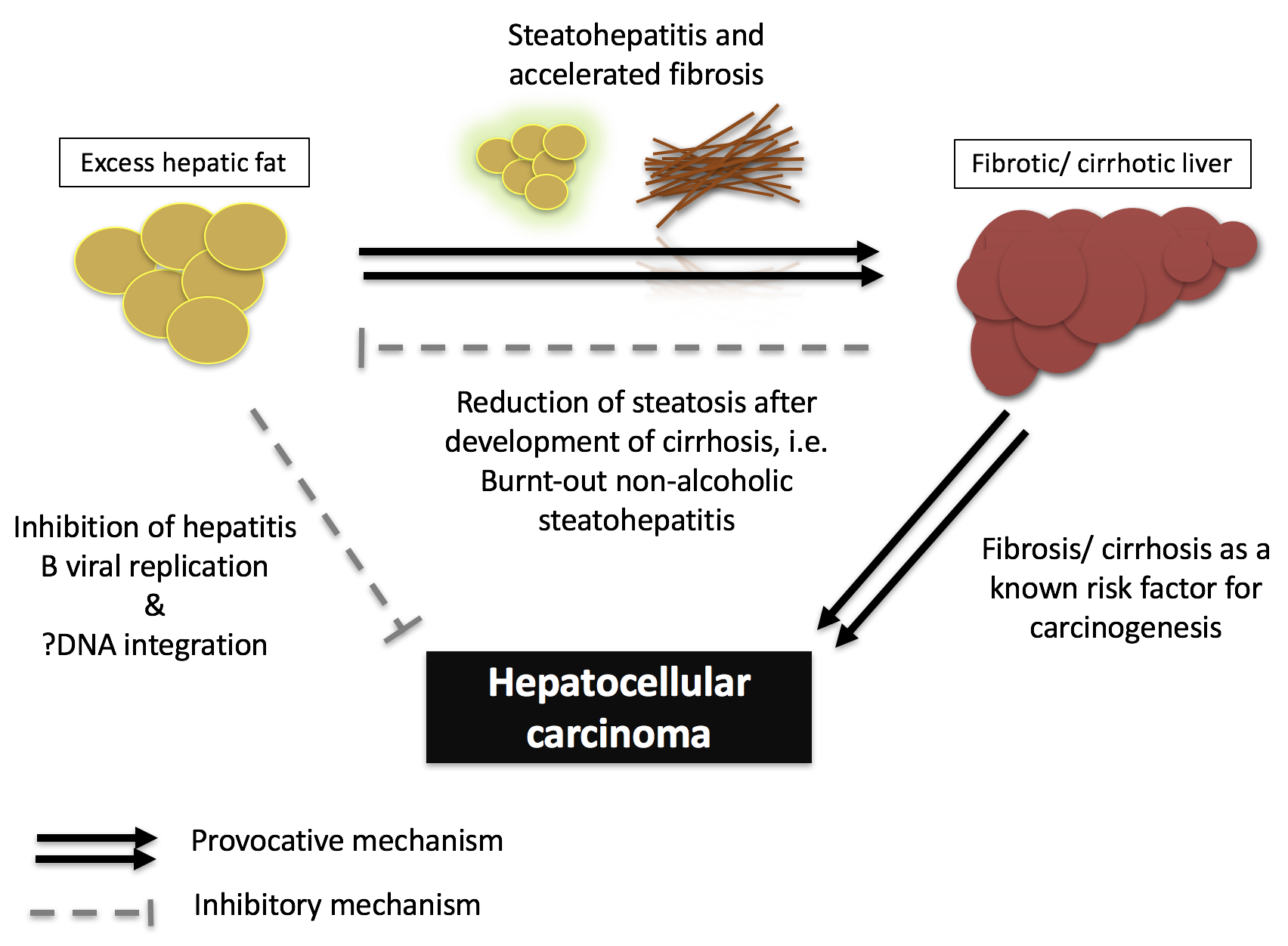 Patient numberTime of TE before HCC diagnosis (months)LS (kPa)CAP (dB/m)Type of imagingSteatosis by imagingAdvanced fibrosis/cirrhosis by imagingSteatosis by histologyAdvanced fibrosis/ cirrhosis by histology80227.47.4127MRI0000108541.38.2158CT0101114712.86.6161CT00006115.212.2165CT000136415.06.8192CT00005937.98.2199CT010138837.65.3200CT000069722.25.9206CT0101165613.69.5209CT000031823.236.3212CT011 (mild)18323.122.8227CT010164119.910.1233CT0101228617.37.7238USG1000174826.46.3249CT000055413.64.3254CT000078641.88255CT011 (mild)04937.79.1276CT0000154326.616.2277CT011 (mild)11219.414.4285CT01019625.717.3343CT010199116.38.8359MRI001 (severe)036213.38.2375CT001 (moderate)0HCC (N=48)No HCC (N=2355)P valueAge62.9 (56.7 – 68.7)55.6 (46.5 – 62.8)<0.001Gender (male)36 (75%)1300 (55.2%)0.004Body height (cm)163.5 (159.1 – 169)163.5 (157 – 169.5)0.775Body weight (kg)64.9 (57.3 – 70.6)64.7 (56.2 – 73)0.829Body mass index (kg/m2)24.0 (21.7 – 26.5)24.0 (21.7 – 26.9)0.828Waist circumference (cm)88 (84 – 93)86 (79 – 94)0.147Hip circumference (cm)96 (92 – 100)96 (92 – 101)0.940Systolic blood pressure (mmHg)139 (120 – 156)133 (121 – 147)0.303Diastolic blood pressure (mmHg)78 (72 – 88)79 (72 – 87)0.592Diabetes mellitus (yes)13/ 47 (27.7%)642/ 2228 (28.8%)0.505Glycated hemoglobin (%)5.7 (5.5 – 6.3)5.7 (5.3 – 6.4)0.435Dyslipidaemia (yes)21/ 48 (43.8%)1253/ 2343 (53.5%)0.191On lipid-lowering therapy (yes)10/48 (20.8%)520/2228 (23.3%)0.423On anti-diabetic therapy (yes)12/48 (25%)601/2228 (26.9%)0.832Platelet count (x100/L)127 (94 – 197)208 (167 – 249)<0.001Albumin (gram/L)43 (39 – 46)45 (43 – 47)<0.001Bilirubin (umol/L)11 (9 – 17)10 (7 – 13)0.004Alanine aminotransferase (U/L)28 (22 – 39)26 (19 – 36)0.149Aspartate aminotransferase (U/L)30 (24 – 40)26 (21 – 32)0.001ALBI score-2.97 (-3.19 to -2.58)-3.18 (-3.34 to -3.03)<0.001HBV DNA (log IU/mL)1.3 (1.3 – 1.3)1.3 (1.3 – 2.7)<0.001HBV DNA positivity (>20 IU/mL) (Yes)7/48 (14.6%)1098/2355 (46.6%)<0.001HBeAg positivity (yes)4 (8.5%)226 (10.5%)0.444On nucleos(t)ide analogue therapy (yes)44 (91.7%)1328 (56.4%)<0.001Controlled attenuation parameter (dB/m)216 (197 – 248)246 (206 – 291)0.001Liver stiffness (kPa)9.3 (7.5 – 16.3)5.5 (4.4 – 7.7)<0.001ALBI: Albumin-Bilirubin, HBeAg: hepatitis B e antigen, HBV: hepatitis B virusALBI: Albumin-Bilirubin, HBeAg: hepatitis B e antigen, HBV: hepatitis B virusALBI: Albumin-Bilirubin, HBeAg: hepatitis B e antigen, HBV: hepatitis B virusALBI: Albumin-Bilirubin, HBeAg: hepatitis B e antigen, HBV: hepatitis B virusOdds ratio95% confidence intervalP valueMild steatosis vs. no steatosis (n=2403)0.4330.215 – 0.870.019Moderate steatosis vs. no or mild steatosis (n=2403)0.4410.198 – 0.9840.045Severe steatosis vs. no or mild or moderate steatosis (n=2403)0.3330.126 – 0.8830.027CAP when only patients with F3/F4 were included (n=371)0.9960.987 – 1.0050.339CAP when only patients without F3/F4 were included (n=2032)0.9910.983 – 0.9990.038CAP: controlled attenuation parameter, F3/F4: advanced fibrosis/ cirrhosisCAP: controlled attenuation parameter, F3/F4: advanced fibrosis/ cirrhosisCAP: controlled attenuation parameter, F3/F4: advanced fibrosis/ cirrhosisCAP: controlled attenuation parameter, F3/F4: advanced fibrosis/ cirrhosisHCC (n=44)No HCC (n=1305)P valueAge62.955.9<0.001Gender (male)33 (75%)837 (64.2%)0.153Body height (cm)1641640.953Body weight (kg)64.864.00.818Body mass index (kg/m2)23.623.40.734Waist circumference (cm)87860.353Hip circumference (cm)96960.915Systolic blood pressure (mmHg)1401340.49Diastolic blood pressure (mmHg)80800.672Diabetes mellitus (yes)12/43 (27.9%)381/1223 (31.2%)0.739Glycated hemoglobin (%)5.75.60.921Dyslipidaemia (yes)20/44 (45.5%)706/1296 (54.5%)0.282Platelet count (x100/L)119192<0.001Albumin (gram/L)4345<0.001Bilirubin (umol/L)12100.015Alanine aminotransferase (U/L)28260.174Aspartate aminotransferase (U/L)30260.001ALBI score-2.93 (-3.17 to -2.55)-3.19 (-3.34 to -3.01)<0.001HBV DNA (log IU/mL)1.31.30.41HBV DNA positivity (>20 IU/mL) (Yes)3/44 (6.8%)191/1305 (14.6%)0.191HBeAg positivity (yes)4 (9.3%)168 (13.8%)0.28ETV (instead of other NA)81.6%85.9%0.289NA duration before transient elastography (months)67.777.00.38Controlled attenuation parameter (dB/m)2142410.002Liver stiffness (kPa)9.95.9<0.001ALBI: Albumin-Bilirubin, ETV: entecavir, HBeAg: hepatitis B virus, HBeAg: hepatitis e antigen, NA: nucleos(t)ide analogueALBI: Albumin-Bilirubin, ETV: entecavir, HBeAg: hepatitis B virus, HBeAg: hepatitis e antigen, NA: nucleos(t)ide analogueALBI: Albumin-Bilirubin, ETV: entecavir, HBeAg: hepatitis B virus, HBeAg: hepatitis e antigen, NA: nucleos(t)ide analogueALBI: Albumin-Bilirubin, ETV: entecavir, HBeAg: hepatitis B virus, HBeAg: hepatitis e antigen, NA: nucleos(t)ide analogueHazard ratio95% confidence intervalP valueAge (per year)1.0591.029 – 1.09<0.001Platelet count (per 1 x 109/L)0.9970.992 – 1.0030.302Aspartate aminotransferase (per U/L)1.0080.995 – 1.020.246ALBI score2.911.425 – 5.9420.003Controlled attenuation parameter (per dB/m)0.9930.987 – 0.9990.015Liver stiffness (per kPa)1.0140.987 – 1.0420.323Odds ratio95% confidence intervalP valueMild steatosis vs. no steatosis (n=1349)0.4630.224 – 0.9560.037Moderate steatosis vs. no or mild steatosis (n=1349)0.4470.192 – 1.040.062Severe steatosis vs. no or mild or moderate steatosis (n=1349)0.3150.109 – 0.9120.033CAP when only patients with F3/F4 were included (n=275)0.9950.987 – 1.0040.312CAP when only patients without F3/F4 were included (n=1074)0.9870.978 – 0.9960.006CAP when only patients on ETV were included (n=1033)*0.9930.986 – 1.0010.076CAP when only patients on TDF were included (n=171)*0.9980.983 – 1.0140.83CAP when only patients on NA for ≥3 years were included (n=1013)0.9920.985 – 1.0000.037CAP when only patients on NA for <3 years were included (n=336)0.9940.983 – 1.0060.359*145 patients were on other NAs (adefovir disoproxil fumarate, lamivudine, telbivudine or combination regimens)CAP: controlled attenuation parameter, ETV: entecavir, F3/F4: advanced fibrosis/ cirrhosis, NA: nucleos(t)ide analogue, TDF: tenofovir disoproxil fumarate*145 patients were on other NAs (adefovir disoproxil fumarate, lamivudine, telbivudine or combination regimens)CAP: controlled attenuation parameter, ETV: entecavir, F3/F4: advanced fibrosis/ cirrhosis, NA: nucleos(t)ide analogue, TDF: tenofovir disoproxil fumarate*145 patients were on other NAs (adefovir disoproxil fumarate, lamivudine, telbivudine or combination regimens)CAP: controlled attenuation parameter, ETV: entecavir, F3/F4: advanced fibrosis/ cirrhosis, NA: nucleos(t)ide analogue, TDF: tenofovir disoproxil fumarate*145 patients were on other NAs (adefovir disoproxil fumarate, lamivudine, telbivudine or combination regimens)CAP: controlled attenuation parameter, ETV: entecavir, F3/F4: advanced fibrosis/ cirrhosis, NA: nucleos(t)ide analogue, TDF: tenofovir disoproxil fumaratePresence of hepatic steatosis† (N=957)Absence of hepatic steatosis† (N=957)ASD‡Age56.2 (48.5-63.2)55.6 (47.0-62.8)0.037Gender (male)563 (59%)559 (58%)0.004Liver stiffness (kPa)6 (4.7-8.4)5.3 (4.2-7.0)0.085Platelet210 (172-248)208 (167-249)0.055HBV DNA1.3 (1.3-2.7)1.3 (1.3-2.8)0.023albumin45 (43-47)45 (43-47)0.017Bilirubin10 (7-13)10 (8-13)0.009AST26 (21-33)25 (22-31)0.027On nucleos(t)ide analogue therapy (yes)544 (57%)537 (56%)0.007* Matched by age, gender, liver stiffness, platelet, HBV DNA, albumin, bilirubin, AST and antiviral treatment.† High CAP: CAP ≥ 248 dB/m; Low CAP: CAP <248 dB/m‡ ASD < 0.1 denotes variables were well balanced.* Matched by age, gender, liver stiffness, platelet, HBV DNA, albumin, bilirubin, AST and antiviral treatment.† High CAP: CAP ≥ 248 dB/m; Low CAP: CAP <248 dB/m‡ ASD < 0.1 denotes variables were well balanced.* Matched by age, gender, liver stiffness, platelet, HBV DNA, albumin, bilirubin, AST and antiviral treatment.† High CAP: CAP ≥ 248 dB/m; Low CAP: CAP <248 dB/m‡ ASD < 0.1 denotes variables were well balanced.* Matched by age, gender, liver stiffness, platelet, HBV DNA, albumin, bilirubin, AST and antiviral treatment.† High CAP: CAP ≥ 248 dB/m; Low CAP: CAP <248 dB/m‡ ASD < 0.1 denotes variables were well balanced.